Judith E. (Pulley) BucklandOctober 19, 1943 - 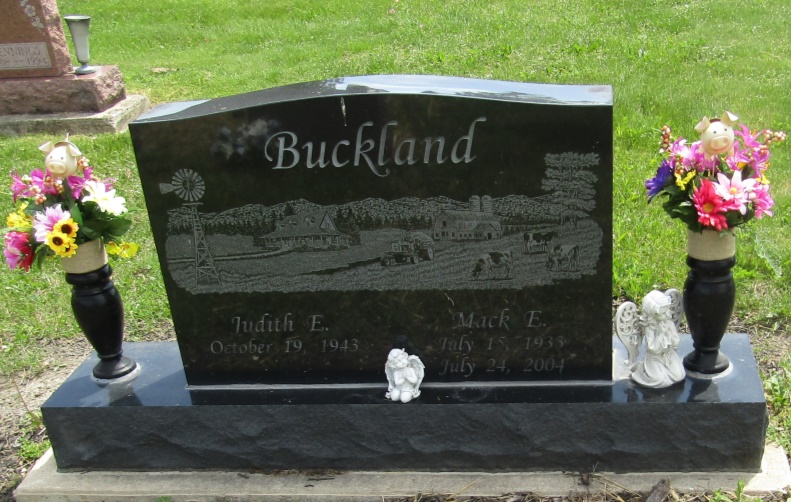 